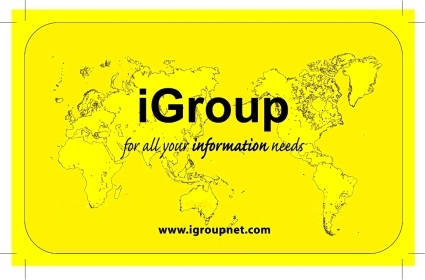 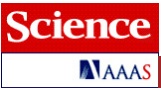 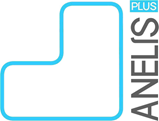 iGroup România și Asociația Anelis Plus vă oferă acces gratuit la revistele SCIENCE/AAASIn perioada 15 octombrie – 15 decembrie 2014, membrii Consorţiului ANELIS Plus beneficiează de acces la revistele editate de American Association for the Advancement of Science:SCIENCE – revistă ştiinţifică săptămânală, cu un factor de impact de 31,027.Science Signaling  - revistă de cercetare interdisciplinară în domeniul semnalizării celulareScience Translational Medicine – revistă ştiinţifică de cercetare în domeniul medicinii translaţionalePentru acces, folosiţi adresa: http://www.sciencemag.org/Accesul este disponibil pe bază de IP, de pe orice calculator din reţeaua instituţională, pentru toţi membrii consorţiului ANELIS Plus.Pentru activarea accesului, este necesară parcurgerea următorilor paşi:Accesați adresa:http://www.sciencemag.org/site/subscriptions/inst_activate.xhtmlIntroduceţi numărul AAAS care a fost trimis prin email din partea AAAS/SCIENCE (au fost trimise e-mailuri către persoanele de contact desemnate de instituţii- reprezentanții în AG Anelis Plus). Accesul va fi activat şi veţi putea beneficia de întreaga colecţie AAAS/SCIENCE.Pentru a afla mai multe despre revistele SCIENCE şi pentru ghiduri de utilizare accesați: http://www.sciencemag.org/site/help/readers/index.xhtml Pentru detalii suplimentare: Mihai Constantinescu, iGroup Romania—mihai@igroupnet.com